Мониторинг объекта (ОН –Селиверстов А.А.) 08.05. 2024Ремонт автомобильной дороги местного значения: дорога с.Виноградовка-с.Ильмаковка Сроки выполнения работ: 01.05.202 - 31.07.2024. Подрядчик: ИП ВласкинНа объекте работают 3 чел. и 1 ед. техники.Ведутся подготовительные работы для укладки асфальтобетонного покрытия: по обеим сторонам дороги выполняются работы по устройству кюветов. Готовят дорожное полотно под подсыпку.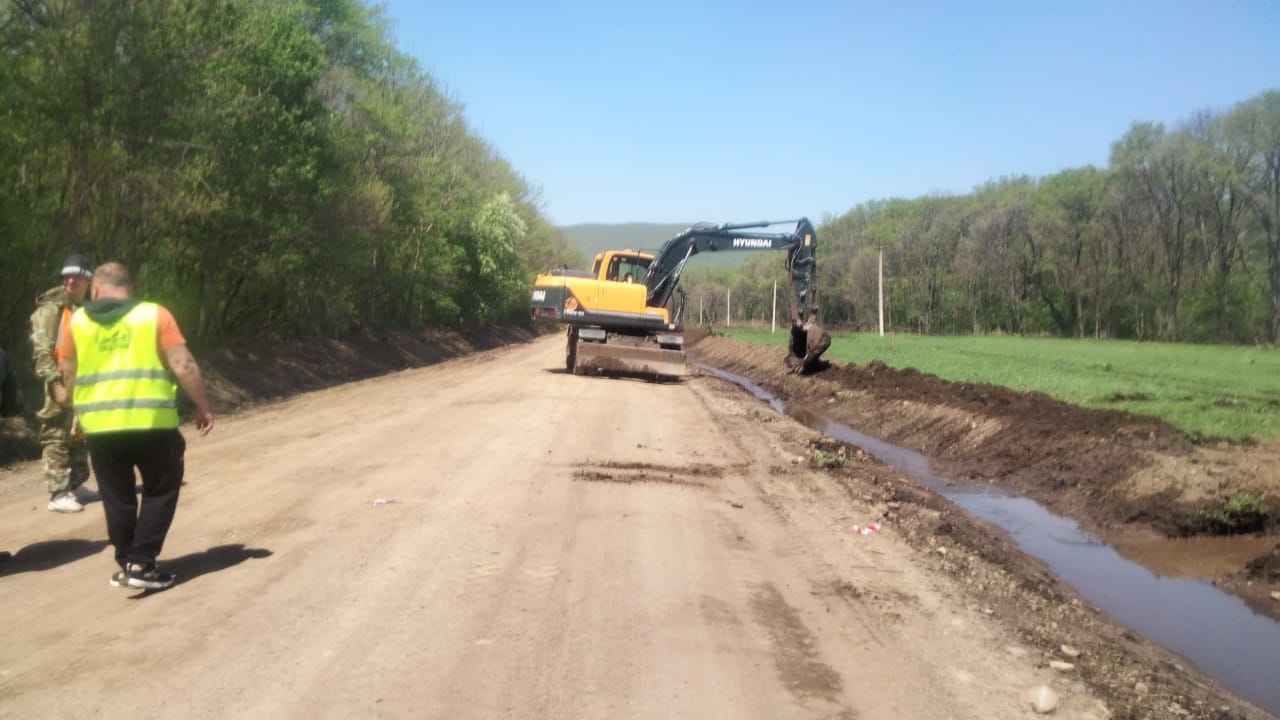 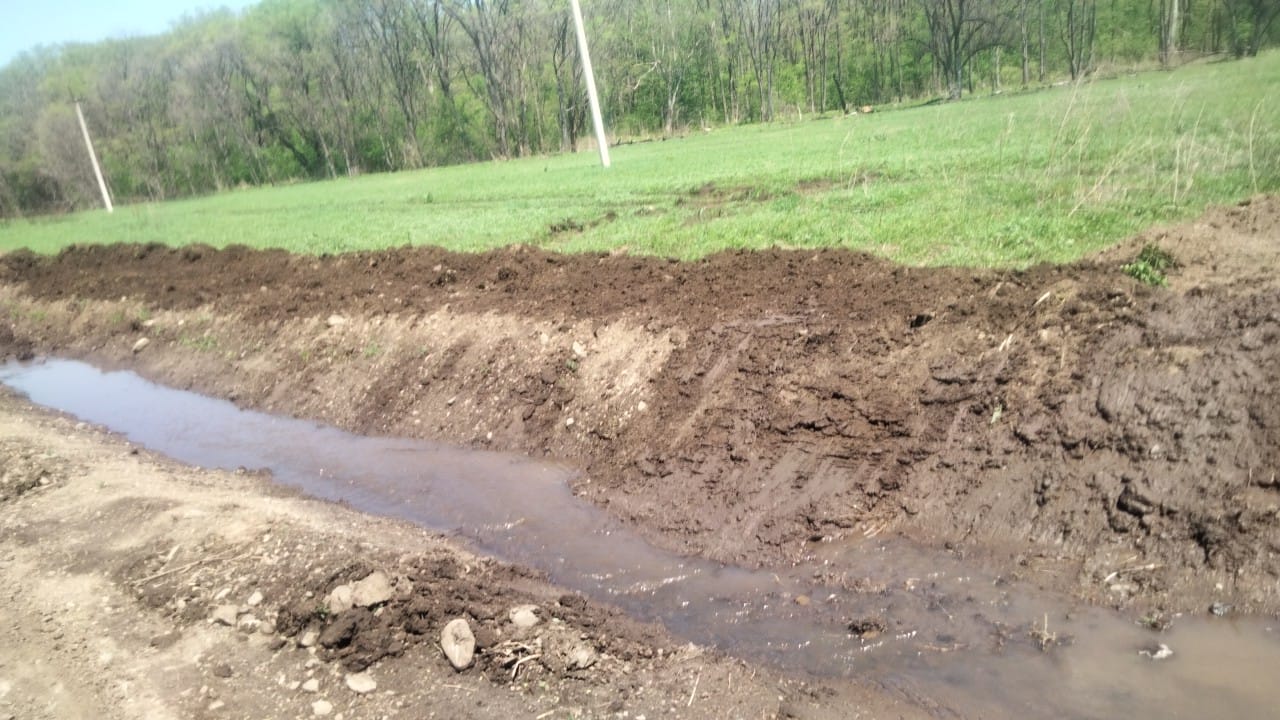 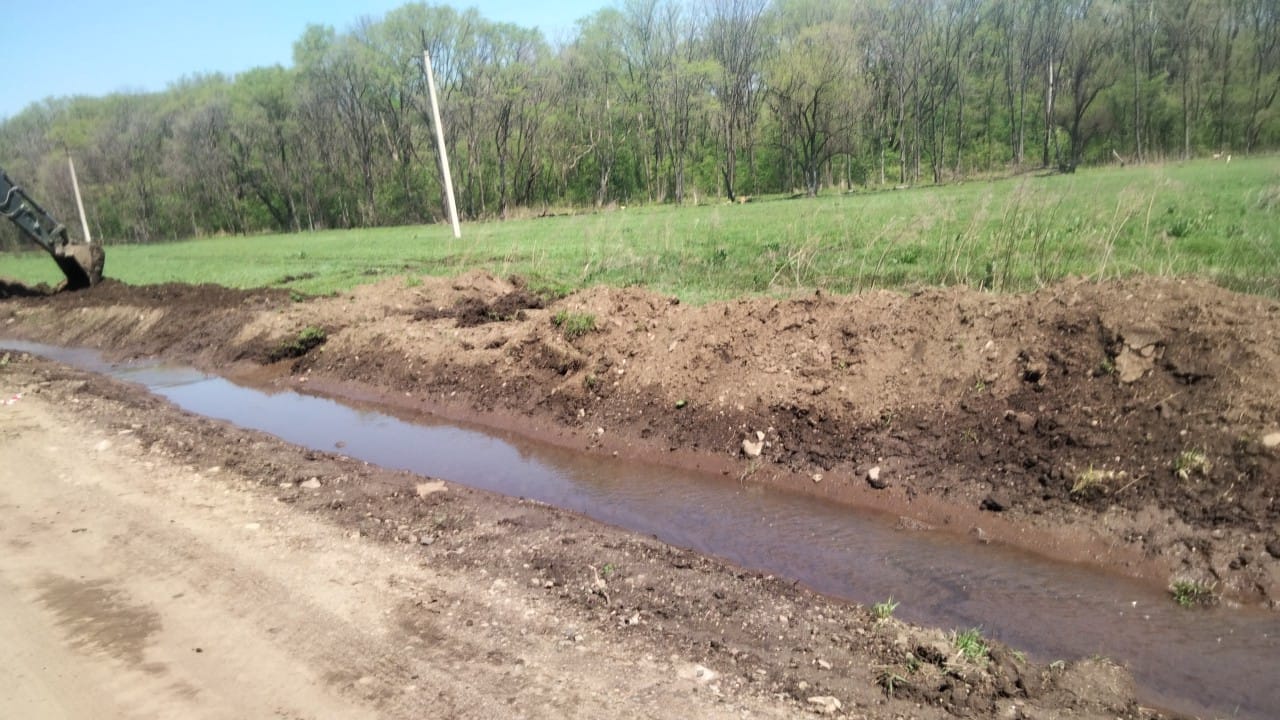 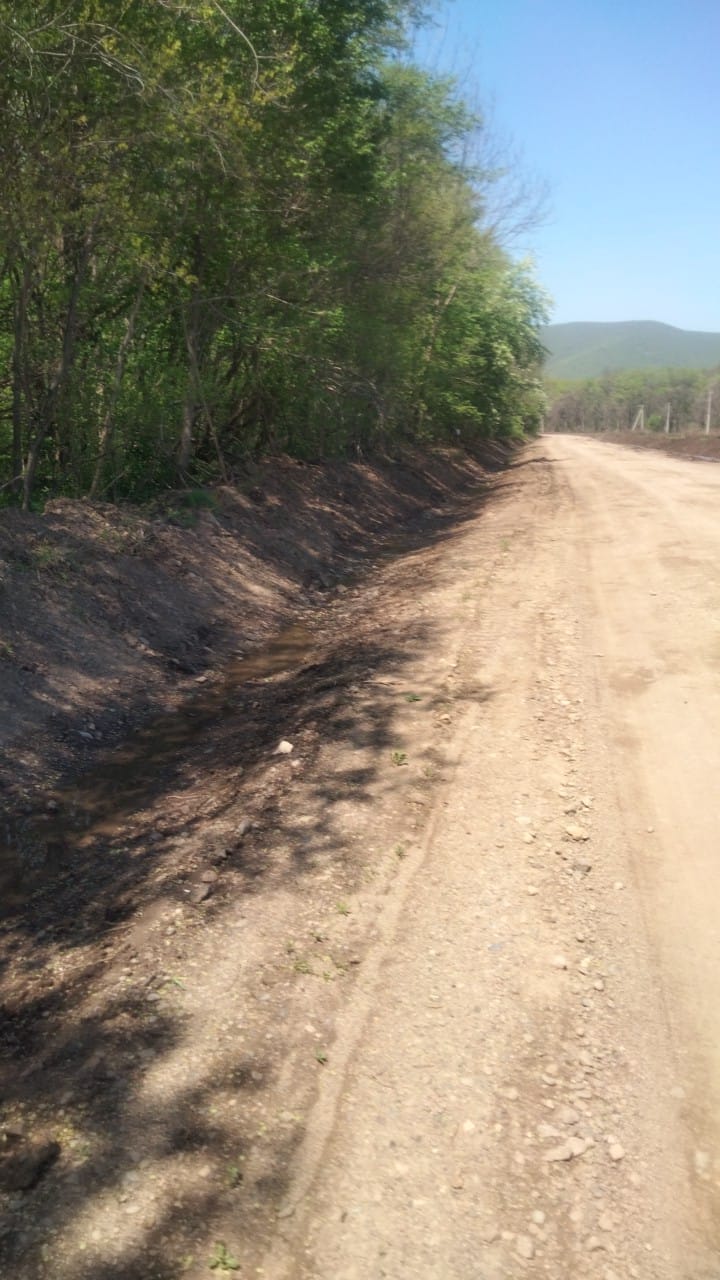 